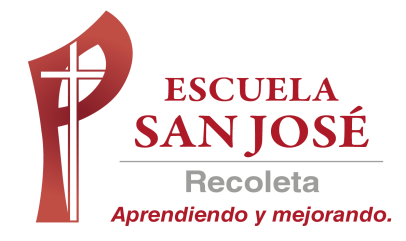 GUIA DE TRABAJO INGLESSEMANA 27 AL 30 DE ABRILCUARTO BASICOOBJETIVOS:  Leer e identificar vocabulario temáticoUNIT 1:  ‘TIME FOR SCHOOL’ACTIVIDAD 1:  Observa el siguiente video y repite el vocabulario de los objetos de la sala https://www.youtube.com/watch?v=AS5nhKzaOqoACTIVIDAD 2: Repasa las siguientes palabras y resuelve la sopa de letrasSCHOOL OBJECTS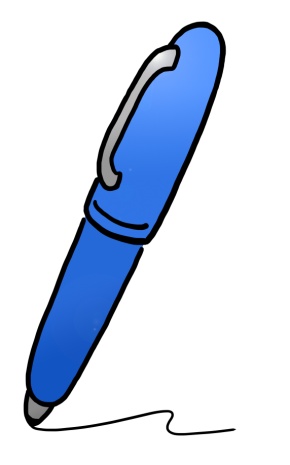 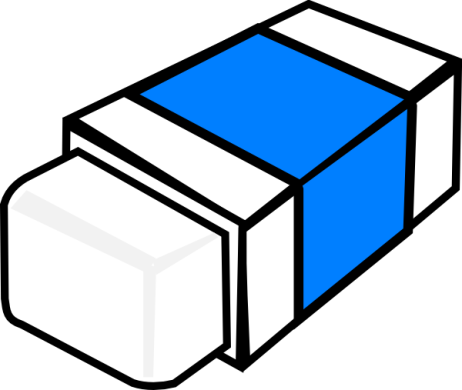 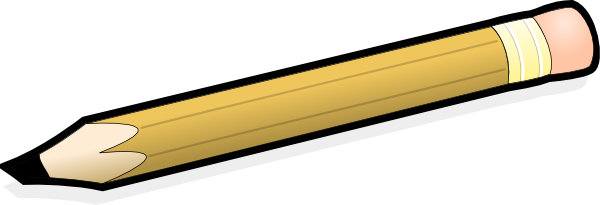 a pena rubber/ erasera pencil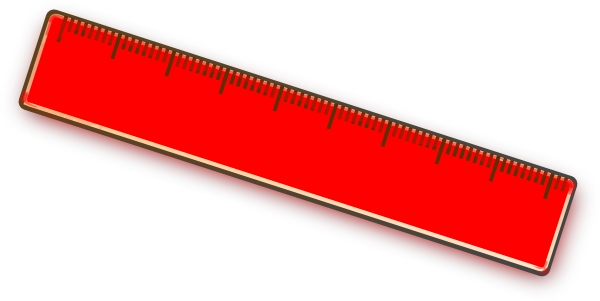 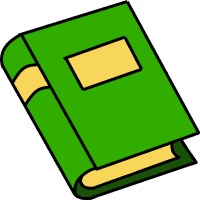 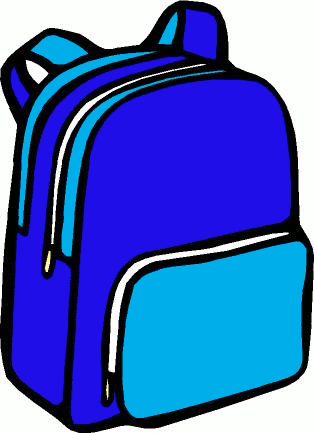             a rulera booka bag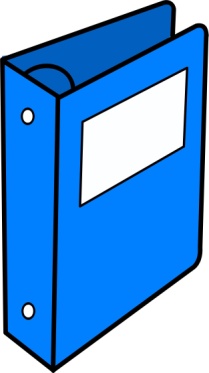 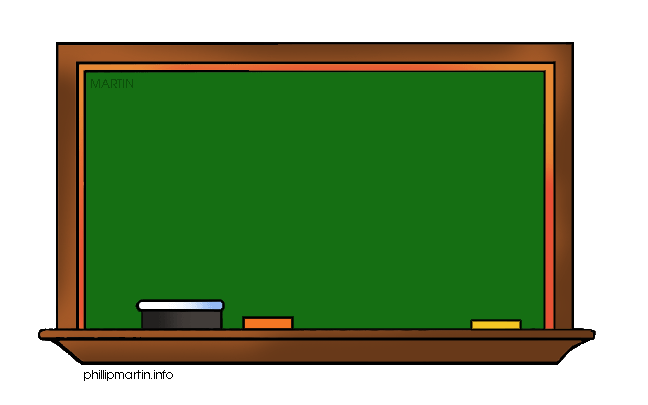 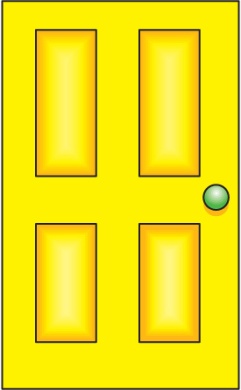 a foldera boarda door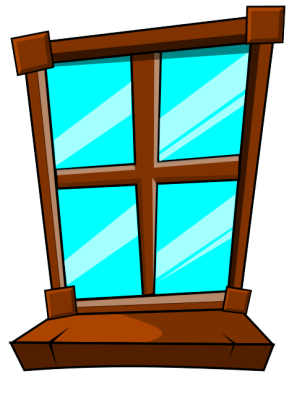 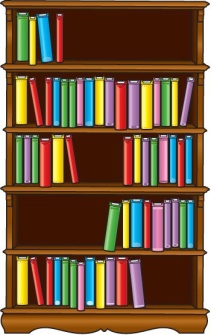 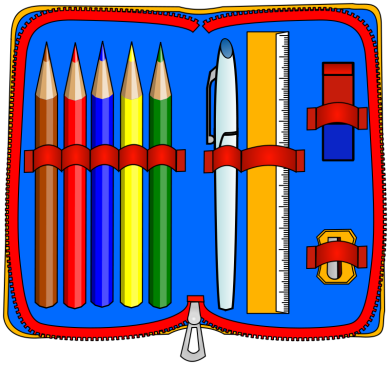 a windowa bookcasea pencil caseFUGXKMRZBUAPTOPMSEKIJUBJQAODOYAJKBXJVUZMHBROZSHLVQJYFDGKOWMLIYVXVAAGDIOZEIGPENCILAXWDODRRKJDRAOBILOCEJUHSCPWOEUGQDNILAPCBOOKCASENIEHKHFGQGOYRZYIRCREJIYTPPRSFFWGXTKHHKEYXCBAGHPNVONSNVAYZTLHEROROCYUDRSFPDYSYWOBWPERASERWDSVEMFYZ